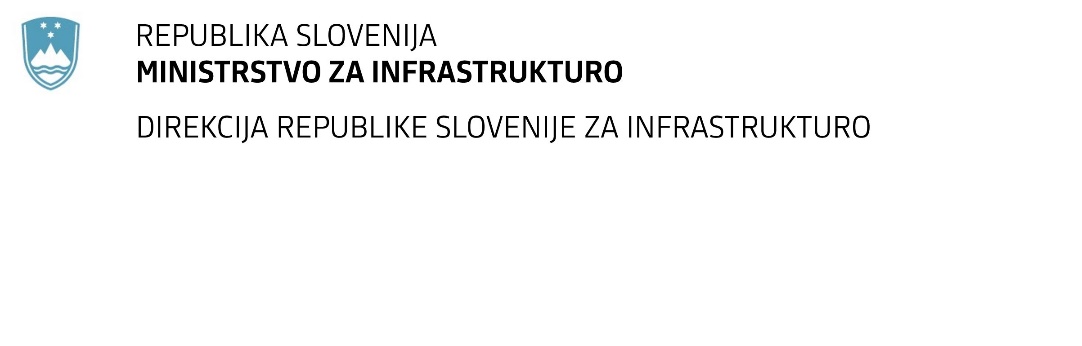 SPREMEMBA RAZPISNE DOKUMENTACIJE za oddajo javnega naročila Obvestilo o spremembi razpisne dokumentacije je objavljeno na "Portalu javnih naročil". Obrazložitev sprememb:Spremembe so sestavni del razpisne dokumentacije in jih je potrebno upoštevati pri pripravi ponudbe.Številka:43001-253/2021-01oznaka naročila:D-56/22 G   Datum:11. 3. 2022MFERAC:2431-21-000898/0Obnova vozišča na cesti RT-932/6924 Slovenj Gradec-Pungart, od km 12.730 do km 15.150Spremeni se v poglavju Odvodnjavanje, postavka številka 2 popisa del, ki se glasi:»Dobava in izdelava vzdolžne drenaže, globoke do 1,0 m, s polietilenskimi rebrastimi drenažno kanalizacijskimi cevmi premera 160 mm z 2/3 perforacijo na podložni plasti iz cementnega betona in zasipom z zmesjo kamnitih zrn 16/32 količine 0,1-0,2 m3/m1, obvito z geosintetikom, kompletno z izkopom in zasipom.«.